《2020中国人口普查年鉴》住房租赁数据节选为了便于广大住房租赁行业企业、相关研究机构更好了解我国住房租赁市场发展情况，我会选取了《2020中国人口普查年鉴》中与住房租赁相关的数据，以供广大行业从业人员及学者参考。考虑到我国租赁市场主要集中于城市区域，故在数据选取过程中，仅节选了人口普查中的总量数据和城市数据，镇以及乡村数据可通过扫图表下方二维码。表 1 2020年全国及各地区按住房来源分的城镇家庭户构成来源：国家统计局2020中国人口普查年鉴表 2 2020年全国及各地区按住房来源分的家庭户构成(城市)来源：国家统计局2020中国人口普查年鉴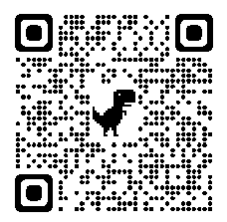 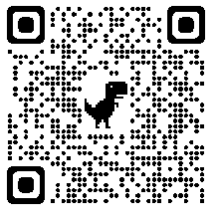 全国及各地区按住房来源分的家庭户构成(镇)     全国及各地区按住房来源分的家庭户构成(乡村)表 3 2020年全国及各地区按月租房费用分的家庭户户数来源：国家统计局2020中国人口普查年鉴表 4 2020年全国及各地区按月租房费用分的家庭户户数（城市）来源：国家统计局2020中国人口普查年鉴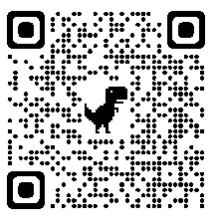 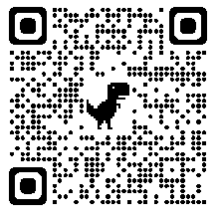 全国及各地区按月租房费用分的家庭户户数（镇）全国及各地区按月租房费用分的家庭户户数(乡村)表 5 2020年全国按户主的受教育程度、住房来源分的家庭户户数来源：国家统计局2020中国人口普查年鉴表 6 2020年全国按户主的受教育程度、住房来源分的家庭户户数（城市）来源：国家统计局2020年“七普”数据库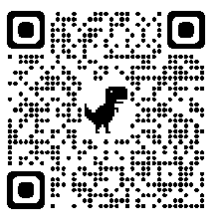 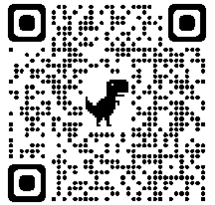 按户主的受教育程度、住房来源分的家庭户户数（镇）按户主的受教育程度、住房来源分的家庭户户数(乡村)表 7 2020年全国及各地区按户主受教育程度及月租房费用分的家庭户户数来源：国家统计局2020中国人口普查年鉴表 8 2020年全国及各地区按户主受教育程度及月租房费用分的家庭户户数（城市）来源：国家统计局2020中国人口普查年鉴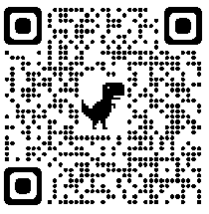 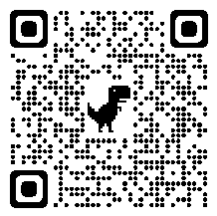 按户主受教育程度及月租房费用分的家庭户户数（镇） 按户主受教育程度及月租房费用分的家庭户户数（乡村）表 9 2020年全国按户主的职业、住房来源分的家庭户户数来源：国家统计局2020中国人口普查年鉴表 10 2020年全国按户主的职业、住房来源分的家庭户户数(城市)来源：国家统计局2020中国人口普查年鉴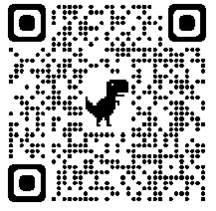 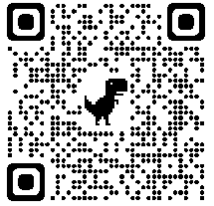 全国按户主的职业、住房来源分的家庭户户数(镇)  全国按户主的职业、住房来源分的家庭户户数(乡村)表 11全国按户主的职业、月租房费用分的家庭户户数来源：国家统计局2020中国人口普查年鉴表 12全国按户主的职业、月租房费用分的家庭户户数（城市）来源：国家统计局2020中国人口普查年鉴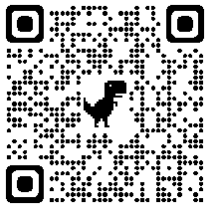 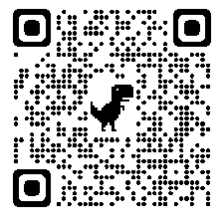 按户主的职业、月租房费用分的家庭户户数（镇）    按户主的职业、月租房费用分的家庭户户数（乡村）地区合计租赁廉租房/公租房租赁其他住房购买新建商品房购买二手房购买原公有住房购买经济适用房/两限房自建住房继承或赠予其他全国45791305107550756050919554510312507718316551179957210764814496411893456北京7728653971223421512844481010903124552984393751861732天津448523124555796814522768380372671764182677716819740河北241614625810112178499481107005844842703314500633438075712山西118872817169921952662605496589483444375329782740163840内蒙古86855816107898212514411093933954429698280830813143593辽宁162844817945101463503107259007121344330264728212227197464吉林85773713372704882721801492564098127853262970715613481黑龙江1172755152867529637235521287572516685153025111376239539上海9017323361431569222018515392377195835269911282220038江苏2743393464093061496855532395068107818463210851261757697364浙江22799079875166835532690819786636859911747981772409837719安徽2005193342761433023860091064455522821026112600312573120331福建1266971345552866032207507451623390127345697021444030281江西134060838604715052802865496245629148017875541264734620山东34657823067718849580079518414413370459649185766728915180836河南2975955382671224445275591006371055355458319221421670488084湖北189497429924132184419563985861110543979894809612932102837湖南21623863352811160338975658369815963919413675142477456052广东37520571909961364487571492208868815852516711748203748897154广西144587929285125807188834351075052417807950038924239235海南264959640241826249537185157398027146393240012034重庆113603436049734135202211030826622421794092591079343935四川2947695476772663696676691790587403471731144469130578165858贵州114542018417994111791933098225812355826909691397451080云南1413050528231439691519865497540082194988980061259839113西藏765539454647824122307159610724151019569768陕西127599031702139332275521364368279541282598504942760991甘肃7647711215955463148202362774641831492403782604424934青海17493483221176742324139998136642270583302810353宁夏233945102542026870812260908460955968686200317813新疆769328379515261718320172470426535046417810513942137925地区合计租赁廉租房/公租房租赁其他住房购买新建商品房购买二手房购买原公有住房购买经济适用房/两限房自建住房继承或赠予其他全国1907261371266641642656552696230836814929337761281919282157120989155北京6285593623318576611934377552892914375217248671152663天津35420811529537311388376593436808168338226546116849河北71752716485695812951037672571942187741126771108045160山西43217598075558216114031702729682934133598552132516内蒙古3360298028496411443086148228554161879576272515528辽宁1011006150178735042398421223911349926744416751291477584吉林383735951445293173930900603158316515636630827392黑龙江559548946444603237872131352548474179711584638021649上海7032632792822443019197314213675624681314108246817783江苏128014127568191379470630186934690961210911431121071259619浙江1181505617774427252421421442123005070095163455609620953安徽52421415534719742113276608838647898752003453055124福建548807232452116421428775376618410765672435315215624江西38180222730438641551833467033421852661353371418341山东1309033215641409235665451410501027013923717975512348104910河南7710581838674017302983706958702333652135392622242688湖北78731519522103521303301713178811227716109549533558942湖南5899721821371491244054369125647925848106291477525909广东2506122162444122458547861418668070645212302785881407369263广西432679190989971613963627266393021216777916212815450海南10240235803633419507591984214165182827245471重庆550087339157034426356188039207992876521758286820038四川102960629931190789434651118977535504547561086828886859贵州30195797486456711377218636195931956837279248216312云南4008772795110665610714839621278891315165094229211075西藏195634148488117781662139269131462211644陕西5128012055210360318681224129693651977646020395738587甘肃23501976503496083458825306382742096111690237710313青海71065295991733187993636845231643058243401宁夏10132151931216044144171906361575918589257731新疆309217129533898412217450754314422254113857273513777地区合计200元以下200-499元500-999元1000-1999元2000-2999元3000-3999元4000-5999元6000-7999元8000-9999元10000元及以上全国6680598755791192947017967161387591408728170166132723518402042327150北京273927261182305144053529823192728974355221880761986295天津704231343060231307628792666114726961344990河北137988194073099632761480544476809565224212484山西109364283163210623555199402987870603351222414内蒙古105928231692772024600249862732621597442336725辽宁119408255562452332912293724855993562279111245吉林83860155341315528386225982917595279168109119黑龙江9058220783191402720217019216067510871224716576上海349306246813875266102820134662436289342691003142986247江苏3525582614391375869249787835091910739511029382678浙江7671065121925514725823912875640965176271030923808161648安徽1775782686141305489574910675611682893422256535福建3211582516811928387741528762375878183214756268276江西11010924768328753058017427298478238914752105山东219172197354218960958756081413630121504624511895河南160711265334306232831422441142924741150383201404湖北162108230884013741228382031392433731353411142249湖南14513128552383983608130701776317731011422164266广东1555483787425610714812262682898595536389270901005133993271广西155092244016453040567188064510122858418681199海南48228316775152130511131343710473831144980重庆1409451982141582407873081855411148572284169223四川3140464596986445814717435816821453020701086559737贵州1178281935839900301462025844961356983455297579云南19679233084849454334124815631117141124536258664西藏159327653138630772177849415199762476陕西17103425172610353224238300108411786820288178372甘肃6762211626256841274913671254055629118082243青海20089497354013994463669917294481755宁夏305228731817182104525456134164524039新疆90568240332256821415172523322745395250227361地区合计200元以下200-499元500-999元1000-1999元2000-2999元3000-3999元4000-5999元6000-7999元8000-9999元10000元及以上全国4876931408021124038813408201168348361992152518120140461561727021278北京221999246861095427229414692743425687336441862861296139天津652601262839811164728030659714426881294573河北86066907115285220623539633493941747783175山西65389109571585616908177602482551314211112238内蒙古5766983211206914822192441997321241177152325辽宁10236719613193912886528125462992345916173128吉林548078273827719448162941748366175946864黑龙江5406793231073616477136921609410581619331289上海2523582034575343403062360402223428133377982342376149江苏218947128023646952434752982985077163123710213332浙江504502240841335531759431055283578316241944821086621152安徽8750810400151622340431760513892634411775182福建234887132988081065550420342178273752935672227204江西66594115611871019347136892370578215601945山东162487116022770443450628541232124611031311270483河南9240310672189261952431058936918436831696099湖北123043140642583831044342581305331101124287100165湖南89704134951943622807252326592129750616371105广东138702959778469279439271257287829213548426607991533333154广西1188141436151173317941617538178923711014486海南39914169849111909898413019894286832955重庆1042599716272633191928523517691735717197120四川220720217075166459081661901557238221362611306405贵州743159359240982009915834346872934613291159云南1346071521556989337252105852021131603214146324西藏9029272586126331735579236143501453陕西12415512493395722523134338100901457526144101203甘肃426104995153198390110122215368136622390青海1213212312999307440755631024415920宁夏1735338194100539834993167787211719新疆5193757291146916116147002729487210121133243受教育程度合计租赁廉租房/公租房租赁其他住房购买新建商品房购买二手房购买原公有住房购买经济适用房/两限房自建住房继承或赠予其他总  计43326315105814555221319362419304961717618941150777191652124213561834764未上过学11528201832953702599212821927335222388472752065075151学前教育465338322282331613681174872337737832133小  学97989961540407012087501793157412137801885566927682108884438926初  中17747554439501236548427930929963325838874283959221827180543738493高  中694675722652811184772141184659280480582247293170238964326306698大学专科3907386112064674331175786147226924522414253832317527595152329大学本科327901391240524079165837448281218556210749410532716944107181硕士研究生39312912969734181780468242519208110903378137311222博士研究生54127264291502044611171514223013862582631受教育程度合计租赁廉租房/公租房租赁其他住房购买新建商品房购买二手房购买原公有住房购买经济适用房/两限房自建住房继承或赠予其他总  计1865319470091141033606427233225397414330137598921852964152348969499未上过学20255710434304083386713446202541216757789354120651学前教育9937503147220808488784502755168783小  学20552048775742962441375016197716072710217852448622915151790初  中62938362833471636755167756264831646035625829688483657909386459高  中4187395163772886904151046351872340445717985327515436394211675大学专科28563477828457601112992903939122020831067287431317836107890大学本科264002163361464981131229342791816108287685321371218178383硕士研究生3576951100668582159262781351825810349133411859584博士研究生50202244786231866610699491821861602192284受教育程度合计200元以下200-499元500-999元1000-1999元2000-2999元3000-3999元4000-5999元6000-7999元8000-9999元10000元及以上总  计6580276742766190946717730681362990399566166251129488503821985926439未上过学720312159325354144107634156166946816365114学前教育311474511936413579932261254小  学85524816722534332421050996990198607763523819969011442初  中28049853427321023950836551435897905103431323191829037755776高  中1345005128508347176401311316837840003152021675734528133820大学专科78639544082111425197155270568892093419624565856729163712大学本科61531933996526561043172097169642746275409821688863797683硕士研究生8638732773810709122198159241019611781616726123331博士研究生1179260857910832793197612871562954393557受教育程度合计200元以下200-499元500-999元1000-1999元2000-2999元3000-3999元4000-5999元6000-7999元8000-9999元10000元及以上总  计4804271399820122919913247041148204353877149009117180448131677120694未上过学408429848134879376587412004993481084458学前教育1975392695458289782720943小  学517381762621972991422857437015357582236121178506690初  中1920102184751654106603833347110738122778417902557922153010高  中105067683251246424316165270853749542838619471629722002675大学专科6542952468478641160801239365819883176123213806526423135大学本科5283421759735206847921877748972043752395421650761797273硕士研究生795882488286460161999514932974211542612225913296博士研究生110705474779782574183612361530948390554职业大类合计租赁廉租房/公租房租赁其他住房购买新建商品房购买二手房购买原公有住房购买经济适用房/两限房自建住房继承或赠予其他总  计28571765695407450564363017412037976621660629303125414842367121001839党的机关、国家机关、群众团体和社会组织、企事业单位负责人80834814252116825361639952202094419613150402457424879专业技术人员26705538438845621911431693560191192198467631011216093100658办事人员和有关人员213571165693243771938888242109114932801513327321781399622社会生产服务和生活服务人员926365528893521185712454043859580218675241128263549079250367983农、林、牧、渔业生产及辅助人员62028231512569784193247999082181940681555852456631147104生产制造及有关人员743461422537214932531193948380998124410161216353449761802259118不便分类的其他从业人员560611642722016807414216611838197275492475职业大类合计租赁廉租房/公租房租赁其他住房购买新建商品房购买二手房购买原公有住房购买经济适用房/两限房自建住房继承或赠予其他总  计12024583448892338010042371521514259463825395963102000572386492001党的机关、国家机关、群众团体和社会组织、企事业单位负责人53231196969448927260578935160271391728382225816002专业技术人员185964855306387538837480301878938926215449571886762962办事人员和有关人员1408325412232010046737941990028992757968723611006662980社会生产服务和生活服务人员51692571990481659544167428565778717021816076439311033399221102农、林、牧、渔业生产及辅助人员276128363720015597331932433636674151197204010145生产制造及有关人员27517061389661012275707740254398891749325032288415559117460不便分类的其他从业人员27208101652351151529351224123625001971350职业大类合计200元以下200-499元500-999元1000-1999元2000-2999元3000-3999元4000-5999元6000-7999元8000-9999元10000元及以上总  计5201050441781156027614594441101998323778134329103385397451548220832党的机关、国家机关、群众团体和社会组织、企事业单位负责人13107749491601628318411641792984187187298513412770专业技术人员54060735161803051206511648996453129988259821082340004267办事人员和有关人员30946433058612157183782660294081248310182440118142406社会生产服务和生活服务人员240750616568558464970410161419117805672695532061871968589346农、林、牧、渔业生产及辅助人员8490924748306881939769911227572446353218269生产制造及有关人员171862517711978476651285718999432162100436288241612311749不便分类的其他从业人员8862106126372283209946513094482025职业大类合计200元以下200-499元500-999元1000-1999元2000-2999元3000-3999元4000-5999元6000-7999元8000-9999元10000元及以上总  计38289922180421019089109760292885628664012037793653355351313816060党的机关、国家机关、群众团体和社会组织、企事业单位负责人10418523861074821263337631557674956571276212262395专业技术人员4428441611453871959411456135973928299250411049338193914办事人员和有关人员2422271693941380561457154926842116029692419116912196社会生产服务和生活服务人员18585929035839834154577952549915779564734476351638955576505农、林、牧、渔业生产及辅助人员2365233917928759735185842451261127180生产制造及有关人员11512418829250524436919614717325678788845111549759951不便分类的其他从业人员625156215771681174142611477391519